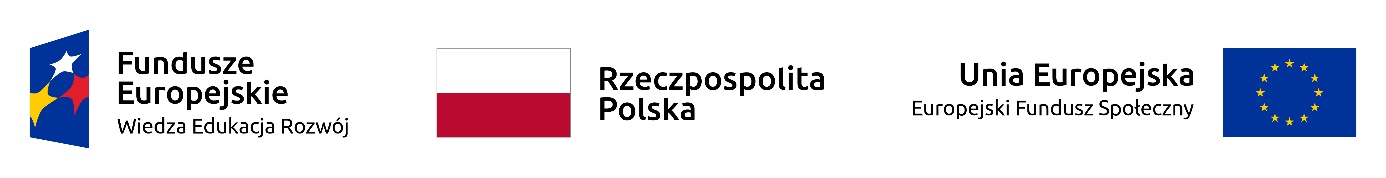      							Załącznik nr … do ogłoszenia o zamówieniuSzczegółowy opis przedmiotu zamówienia:Część 2Nazwa: Zapewnienie noclegów, wyżywienia i sal szkoleniowych podczas warsztatów w ramach projektów: ”Przyszłość Wielkopolski w rękach Uniwersytetu im. Adama Mickiewicza w Poznaniu” oraz „Uniwersytet im. Adama Mickiewicza w Poznaniu kuźnią wielkopolskich talentów”. Zamówienie zostało podzielone na dwie części :Część 2: Zapewnienie noclegów, wyżywienia i sal szkoleniowych na potrzeby Szkoły Liderów Młodych Zawodowców w  ramach projektu „Uniwersytet im. Adama Mickiewicza w Poznaniu kuźnią wielkopolskich talentów” (POWR.03.01.00-00-T177/18)Cpv: 55100000-1 – usługi hotelarskie , 55300000-3 Usługi restauracyjne i dotyczące podawania posiłków Zamówienie obejmuje usługę hotelową – 6 dób hotelowych (noclegi), usługę wyżywienia (7 dni) oraz usługę wynajmu (wynajem 3 salek szkoleniowych dla ok 15 osób ) dla około 45 osób dla uczestników Szkoły Liderów Młodych Zawodowców w  ramach projektu „Uniwersytet im. Adama Mickiewicza w Poznaniu kuźnią wielkopolskich talentów” (POWR.03.01.00-00-T177/18)Usługa wyżywienia, wynajmu oraz usługa hotelowa muszą być świadczone w jednym obiekcie lub kilku obiektach połączonych ze sobą ciągami komunikacyjnymi bez konieczności wychodzenia na zewnątrz z obiektu.Termin realizacji zamówienia : 15 – 21 września 2019: 3 grupy po 15 osób w grupie w wieku 20-25 lat.Określenie przedmiotu oraz wielkości lub zakresu zamówienia: Zamówienie obejmuje:NoclegiWymagania w ramach usługi noclegowej: Minimalny standard jakości obiektu : Hotel min. *** według kategoryzacji obiektów hotelarskich. Lokalizacja obiektu : hotel w miejscowości w województwie Wielkopolskim, w odległości nie większej niż 60 km od siedziby ZamawiającegoWykonawca zobowiązuje się w ramach usługi noclegowej do: -  zapewnienia noclegu w dniach:  15-21.09.2019 r. dla 45 osób w budynku z dostępem do pełnego węzła sanitarnego, spełniającego wymogi dotyczące bezpieczeństwa, ochrony przeciwpożarowej, warunków higieniczno-sanitarnych oraz ochrony środowiska określonych przepisami o ochronie przeciwpożarowej, Państwowej Inspekcji Sanitarnej i ochronie środowiska. Nocleg zorganizowany w budynku murowanym. Zamawiający nie dopuszcza możliwości zakwaterowania w domkach kampingowych, namiotach, budynkach szkolnych i bursach.- Zapewnienie noclegu młodzieży w pokojach: 2 osobowych z łazienkami (WC, umywalka, prysznic), W pokojach łóżka pojedyncze (nie mogą być piętrowe). Nie dopuszcza się tzw. „ dostawek” i wersji „studyjnej„ , piętrowych łóżek. Pokoje i segmenty nie mogą być dwupoziomowe. Pokoje muszą być wyposażone w podstawowe meble: co najmniej szafa ubraniowa, stolik, krzesła, łóżka oraz telewizor, całodobowy, bezpłatny dostęp do bezprzewodowego internetu (o przepustowości pozwalającej na bezproblemowe korzystanie jednocześnie przez  kilkadziesiąt osób naraz).. Pokoje czyste, odmalowane, bez śladów wilgoci. W każdym pokoju konieczny jest ręcznik i zestaw kąpielowy (mydełko, szampon do włosów i żel pod prysznic). Wykonawca powinien zapewnić również dostęp do basenu przy obiekcie lub plażę w odległości nie większej niż 200 m. Możliwość zorganiozwania grilla lub ogniska. parking lub garaż na minimum 10 samochodów Noclegi w dniach : 15 września 2019- przyjazd w godzinach popołudniowych 15/16 września - 1 doba 16/17 września  - 2 doba17/18 września - 3 doba18/19 września  - 4 doba19/20 września  - 5 doba20/21 września  - 6 doba wyjazd  - uczestników 21 września w godzinach przedpołudniowychWynajem sal szkoleniowych Wynajem 3 sal szkoleniowych dla co najmniej 15 osób w terminie 15-21.09.2019 r. Wymagania dotyczące sal szkoleniowych:wszystkie sale klimatyzowane z dostępem do światła dziennego i możliwością zaciemnienia oraz całodobowego oświetleniasale szkoleniowe posiadające rzutnik, sprzęt komputerowy, wygodne krzesła, tablicę lub flipchart oraz miejsce, gdzie podawany będzie serwis kawowy.całodobowy dostęp do bezprzewodowego Internetu (o przepustowości pozwalającej na bezproblemowe korzystanie jednocześnie przez  kilkadziesiąt osób naraz);  3. Wyżywienie: Szacunkowa ilość posiłków w okresie trwania umowy: 7 dni x 3 grupy x 15 os.Wykonawca w ramach wyżywienia zapewniaZapewnienie całodziennego wyżywienia dla uczestników warsztatów: 3 posiłki dziennie: śniadanie, obiad, kolacja (napoje do posiłków) oraz 3 przerwy kawowe każdego dnia. Wszystkie posiłki w systemie /stół szwedzki/. Dopuszcza się obiad serwowany. Wykonawca zapewnia stały dostęp do wody pitnej. Posiłki serwowane w przedziałach czasowych uzgodnionych z Zamawiającym, w dobrze wentylowanym pomieszczeniu.Wykonawca zapewnia codziennie inny zestaw obiadowy, w tym do wyboru menu wegetariańskie, na śniadanie codziennie inny zestaw wędlin i serów, przynajmniej  co drugi dzień inny wybór przekąsek. Dzienne wyżywienie powinno obejmować́ dania mięsne i półmięsne, jak również̇ uwzględnić́ urozmaicenie posiłków ze względu na sezonowość́, potrawy mięsne powinny składać się z różnych rodzajów mięsa i nie powinny się powtarzać. W przypadku wcześniejszego zgłoszenia przez uczestników faktu bycia wegetarianinem, należy zapewnić odpowiednie menu wegetariańskie. Każdorazowo, Zamawiający zgłosi Wykonawcy liczbę obiadów wegetariańskich. Dzienne wyżywienie obejmuje: Śniadanie:  Śniadania w formie stołu szwedzkiegoBufet zawierający min. 2 ciepłe dania, wędliny, jajka, warzywa, owoce, pieczywo i bułki (w tym pieczywo wieloziarniste), mleko, płatki, nabiał, herbata i kawa, soki, deser. Obiad:  Serwowany.- zupa, - drugie danie: ziemniaki (zamiennie ryż, kasza, kopytka itp. , dania mięsne np. sztuka mięsa, kotlet mielony, pulpety, udziec kurczaka, kotlet schabowy, filet drobiowy, bitki wołowe, gulasz itp., pierogi, naleśniki, knedle itp, ryba, naleśniki, surówka, kompot- deser: co najmniej porcja ciasta na osobę, miłe widziana porcja lodów, dopuszczalny budyń/kisiel/gofryKolacja: Bufet lub serwowany.Pieczywo, zimne przekąski, sałatka, warzywa, mozzarella, nabiał, itp., kompot, herbata, kawa. Każdego dnia planowane są: 3 przerwy kawowe :Serwis kawowy:Co najmniej rodzaje ciast różnego rodzaju (m.in. ciasto marchewkowe, sernik) , kawa, capuccino, herbata oraz owoce (kiwi, banan, brzoskwinie, truskawki, winogrono)  przygotowania posiłków o najwyższym standardzie, na bazie produktów najwyższej jakości i bezpieczeństwa zgodnie z normami HACCP oraz zbiorowego żywienia i wymogami sanitarno-epidemiologicznymi; przygotowania posiłków spełniających wymogi żywienia zalecane zgodnie z obowiązującymi normami żywieniowymi wg Instytutu Zrywności i Żywienia, Rozporządzenie Ministra Zdrowia z dnia 26 lipca 2016 (Dz.U. z 2016 r. poz. 1154); wykonywania posiłków z naturalnych produktów, bez używania produktów typu instant czy gotowych półproduktów (np. mrożone pierogi, klopsy, gołąbki itp.) z gwarancją świeżości artykułów i produktów. Mięso nie może być́ MMO (mięso odkostnione mechanicznie); Osoby, które będą uczestniczyły w wykonywaniu zamówienia (przygotowujące posiłki i zajmujące się ich wydawaniem, muszą posiadać aktualne badania lekarskie, niezbędne przy wykonywaniu czynności polegających na kontakcie z żywnością). Wykonawca musi posiadać aktualną decyzję Powiatowego Inspektoratu Sanitarnego dopuszczającą dany podmiot (nazwa, adres, miejsce) do prowadzenia działalności w zakresie przygotowywania potraw od surowca do gotowej potrawy, przygotowywanie żywności.